Semaine du 1er au 4 octobre 2018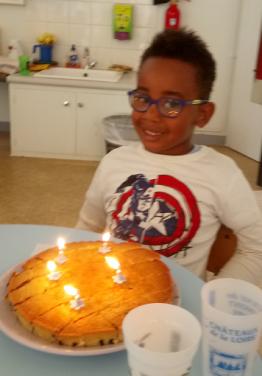 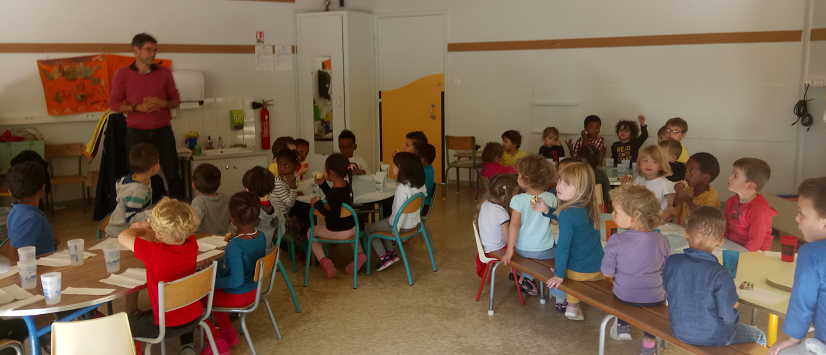 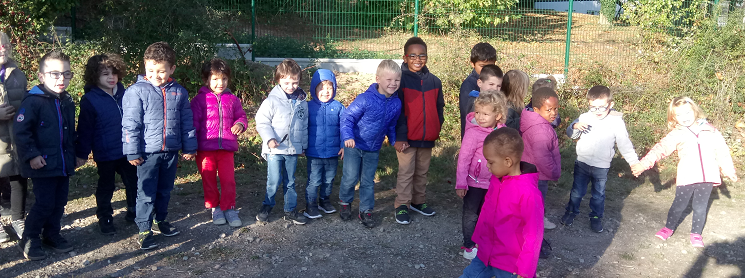 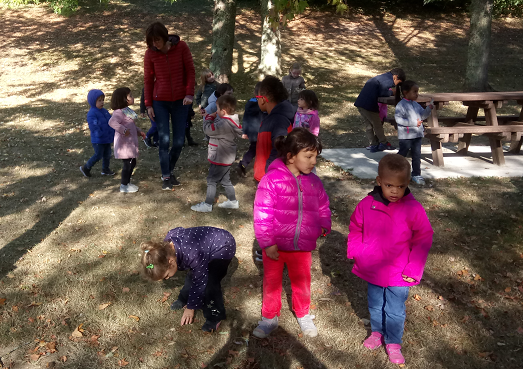 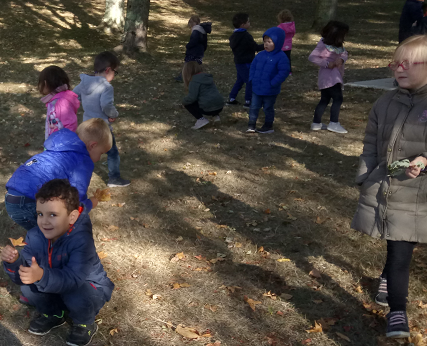 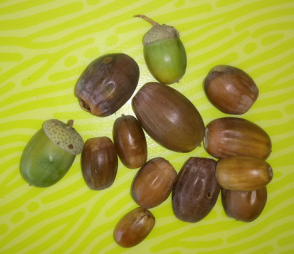 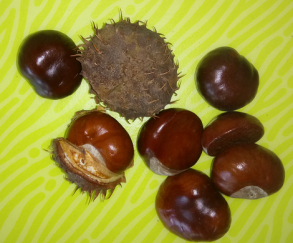 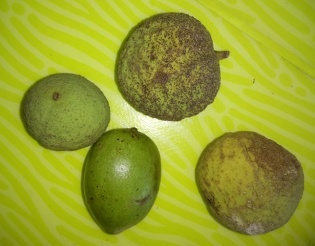 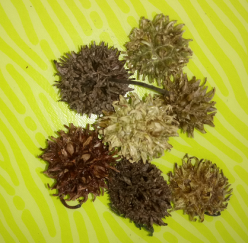 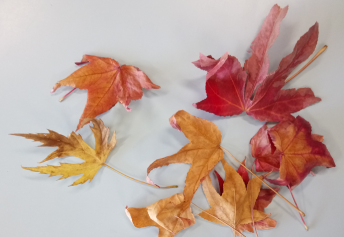 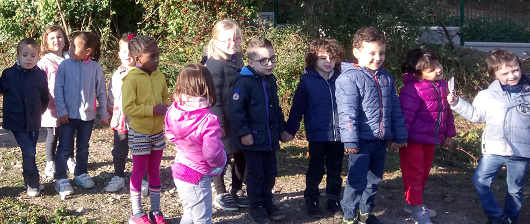 